Uniwersytet Kaliskiim. Prezydenta Stanisława WojciechowskiegoWYDZIAŁ MEDYCZNY I NAUK O ZDROWIUul. Kaszubska 13, 62 – 800 Kalisz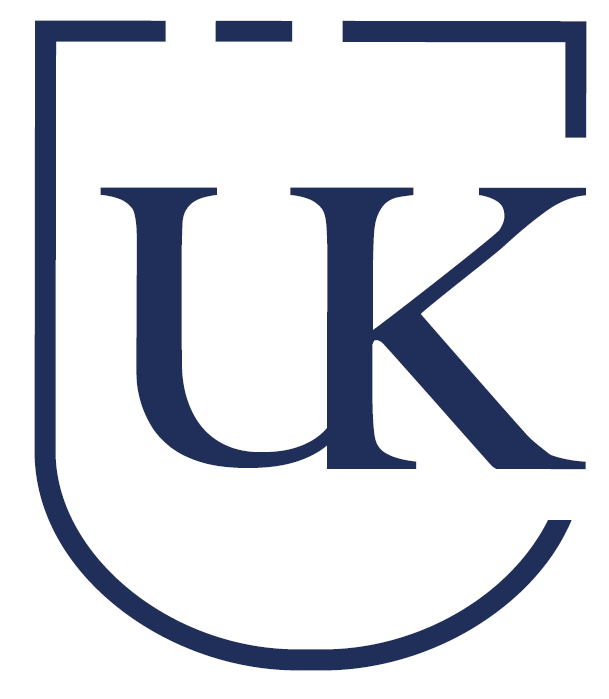 DZIENNIK PRAKTYKI ZAWODOWEJKIERUNEK LEKARSKIjednolite studia magisterskie, forma studiów: stacjonarna…………………………………………………………………………………………………...imię i nazwisko studenta…………………………………………………………………………………………………...numer albumu…………………………………………………………………………………………………...rok akademickiIIIrok studiów…………………………………………………………………………………………………...…………………………………………………………………………………………………..…………………………………………………………………………………………………..nazwa i adres miejsca odbywania praktyki/pieczęć InstytucjiStudentów obowiązuje 4-tygodniowa praktyka (120 godzin) w Oddziale Chorób Wewnętrznych. Studenta obowiązuje 6-godzinny dzień pracy.Warunkiem zaliczenia praktyki jest wykazanie przez studenta znajomości ogólnych zasad organizacji pracy oddziału oraz praktycznych umiejętności w zakresie obsługi chorych, włącznie z prowadzeniem dokumentacji.Celem praktyki jest zaznajomienie studenta z pełnym zakresem czynności związanych z pracą na Oddziale Chorób Wewnętrznych. Funkcję opiekuna praktyki odpowiedzialnego za realizację programu sprawuje upoważniony przez kierownika lekarz. Organizator praktyki/Osoba upoważniona przez Organizatora praktyki zalicza odbycie praktyki poprzez umieszczenie odpowiedniego wpisu w karcie praktyki studenta. Warunkiem zaliczenia praktyki jest osiągnięcie przez studenta założonych efektów kształcenia.Uwagi…………………………………………………………………………………………………...…………………………………………………………………………………………………...…………………………………………………………………………………………………...Poświadczam, że student/ka odbył/a praktykę na oddziale szpitalnymod ……………………….……… do ……………….………………..………………………………………………………………………….……..podpis Opiekuna praktyki z ramienia UczelniPROGRAM PRAKTYKIPROGRAM PRAKTYKIPROGRAM PRAKTYKILp.ZAKRES CZYNNOŚCI/EFEKTY KSZTAŁCENIAData, podpis i pieczęć opiekuna1.Zna organizację oddziału wewnętrznego (kliniki) i powiązania organizacyjne oddziału (kliniki) z lecznictwem otwartym.2.Doskonali umiejętności badania przedmiotowego i podmiotowego.3.Zna zasady udzielania pierwszej pomocy (reanimacja).4.Doskonali umiejętności rozpoznawania i różnicowania podstawowych jednostek chorobowych ze szczególnym uwzględnieniem przypadków ostrych.5.Zna właściwą interpretację wyników badań pracownianych, radiologicznych 
i patomorfologicznych.6.Bierze udział w wizytach lekarskich.7.Wykonuje zabiegi stosowane w codziennej praktyce lekarskiej (wstrzyknięcia dożylne, podłączanie kroplówek, cewnikowanie itp.).8.Pobiera materiał do badań diagnostycznych.9.W czasie praktyki student powinien odbyć 3 całodobowe dyżury, w czasie których towarzyszy lekarzowi dyżurnemu we wszystkich czynnościach lekarskich (przyjmowanie chorych w izbie przyjęć, wykonywanie zabiegów koniecznych dla ratowania życia, udział w popołudniowych wizytach lekarskich)